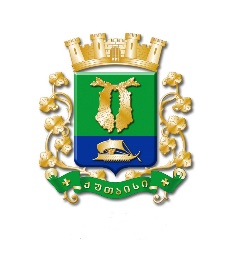 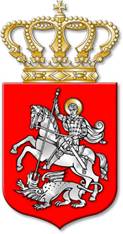 ს  ა  ქ  ა  რ  თ  ვ  ე  ლ  ოქალაქ  ქუთაისის  მუნიციპალიტეტის  საკრებულოდ  ა  დ  გ  ე  ნ  ი  ლ  ე  ბ  ა№     20ქალაქი  ქუთაისი		15		აპრილი		2022  წელი„ქალაქ ქუთაისის მუნიციპალიტეტის გენდერული თანასწორობისსაბჭოს შექმნისა და მისი დებულების დამტკიცების შესახებ“ ქალაქქუთაისის მუნიციპალიტეტის საკრებულოს 2017 წლის 27 დეკემბრის№ 8 დადგენილებაში ცვლილების შეტანის თაობაზესაქართველოს ორგანული კანონის „ადგილობრივი თვითმმართველობის კოდექსი“ მე-16 მუხლის მე-4 პუნქტის, „ნორმატიული აქტების შესახებ“ საქართველოს ორგანული კანონის მე-20 მუხლის მე-4 პუნქტისა და საქართველოს კანონის „საქართველოს ზოგადი ადმინისტრაციული კოდექსი“ 63-ე მუხლის საფუძველზე, ქალაქ ქუთაისის მუნიციპალიტეტის საკრებულო  ა დ გ ე ნ ს :მუხლი 1. შეტანილ იქნეს ცვლილება „ქალაქ ქუთაისის მუნიციპალიტეტის გენდერული თანასწორობის საბჭოს შექმნისა და მისი დებულების დამტკიცების შესახებ“ ქალაქ ქუთაისის მუნიციპალიტეტის საკრებულოს 2017 წლის 27 დეკემბრის №8 დადგენილებაში (www.matsne.gov.ge, 05.01.2018, №010250020.35.123.016411), კერძოდ, დადგენილების დანართის მე-4 მუხლის მესამე პუნქტი ჩამოყალიბდეს შემდეგი რედაქციით:„3. საბჭოს პერსონალური შემადგენლობა განისაზღვრება 28 წევრისაგან, რომელსაც საბჭოს თავმჯდომარის წარდგინებით, ბრძანებით ამტკიცებს ქალაქ ქუთაისის მუნიციპალიტეტის საკრებულოს თავმჯდომარე.“.მუხლი 2. დადგენილება ამოქმედდეს გამოქვეყნებისთანავე.საკრებულოს  თავმჯდომარე			ირაკლი  შენგელია